Об обращении депутатов Собрания Представителеймуниципального района Богатовский Самарской области в Правительство Самарской области, Самарскую Губернскую Думу с предложением о внесении изменений  в ГОСТыВ соответствии с Федеральным законом от 06.10.2003 № 131-ФЗ                         «Об общих принципах организации местного самоуправления в Российской Федерации», руководствуясь Уставом муниципального района Богатовский, Собрание Представителей муниципального района Богатовский Самарской области, РЕШИЛО:1. Принять обращение депутатов Собрания Представителей муниципального района Богатовский Самарской области в Правительство Самарской области, Самарскую Губернскую Думу с предложением о внесении изменений в ГОСТы согласно приложению.2. Поручить Председателю Собрания Представителей муниципального района Богатовский Самарской области Немальцеву А.В. направить настоящее обращение:в Правительство Самарской области (Нефедов А.П.);в Самарскую Губернскую Думу (Сазонов В.Ф.);в представительные органы муниципальных образований Самарскойобласти с целью поддержки обращения. Председатель Собрания Представителеймуниципального района Богатовский Самарской области                                                                                А.В.Немальцев                                             Павлова 88466621565Приложение к Решению Собрания Представителей муниципального района Богатовский Самарской области от 09.09.2014 №49Обращение	При обустройстве подъездов к школьным учреждениям  и пешеходных переходов к ним технически невозможно установить все элементы средств организации движения по следующим причинам:-   из-за  малой протяженности улиц, во многих случаях технически невозможно установить полный комплект дорожных знаков( в том числе и дублирующих);-   из-за наличия на улицах индивидуальных жилых домов и подходов (подъездов) к ним невозможно установить пешеходное ограждение не ограничив доступ жильцов к домовладениям;-     из-за малой интенсивности движения(тупиковые подъезды, проезды к жилому сектору мимо школьных учреждений) рассмотреть целесообразность устройства светофора Т7 и нанесение разметки пешеходных переходов.   В связи с чем предлагаем внести изменения в части установления необходимости дублирования дорожных знаков, устройства дорожной разметки, установки светофоров Т 7 в зависимости от населенных пунктов, т.е.,  введя градацию по количеству населения, наличия асфальтированных дорог, и протяженности улиц в следующие ГОСТы:1. ГОСТ Р 52290-2004 «Технические средства организации дорожного движения . Знаки дорожные . Общие технические требования»;2.  ГОСТ Р 52289-2004 «Технические средства организации дорожного движения. Правила применения дорожных знаков, разметки, светофоров, дорожных ограждений и направляющих устройств»;3. ГОСТ Р 52605–2006 «Технические средства организации дорожного движения. Искусственные неровности. Общие технические требования. Правила применения»;4.  ГОСТ Р 52765 – 2007 «Дороги автомобильные общего пользования. Элементы обустройства. Классификация»;5.  ГОСТ Р 52766-2007 «Дороги автомобильные общего пользования.  Элементы  обустройства. Общие требования»;6.  ГОСТ Р 51256-2011 «Технические средства организации дорожного движения. Разметка дорожная. Классификация. Технические требования».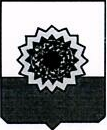 СОБРАНИЕ ПРЕДСТАВИТЕЛЕЙ МУНИЦИПАЛЬНОГО РАЙОНА БОГАТОВСКИЙСАМАРСКОЙ ОБЛАСТИРЕШЕНИЕ            №49 от  «09» сентября 2014 года